AssemblageThe blending together of component wine lots to form a final composite intended for bottling, for aging, for sparkling wine production or for some other use by the wine maker.  Also the name given to formal membership conclaves in the wine fraternity "Knights of the Vine." (from Wine Words: WineWineWine.com)Symbolic Knight Performing Induction Rights Representing all New Knights and Gentle LadiesMr. Terry Waldeesser		Senior Knight-in-TrainingAims and PurposesThe Brotherhood is an association of individuals who share an appreciation for and an interest in the vines and wines of America; proclaim their virtues and uses in a modern society by demonstrating the good life with wine through the courtesies of the table; educate themselves and the public at large that wine is a healthy and hygienic beverage and beneficial to modern life; and bring honor and distinction to those individuals who support the cause of the vines and wines of America.the brotherhood of theknights of the vine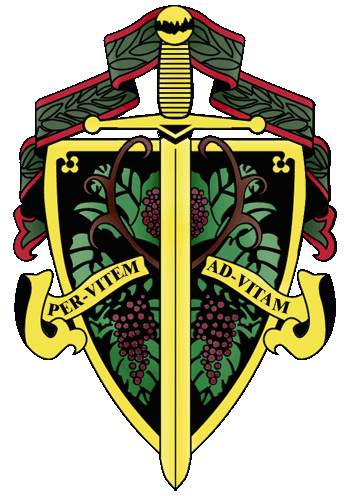 Master Exchequer Joe Alt The Nation's Capital ChapterPreambleWine is a gift from God that has been used as a food and a symbolic beverage for centuries:  we have the privilege to enjoy and appreciate wine.  Wine is a gift of nature.  Growth of its consumption is a gift of man to man.  Therefore, we bind together in the "Brotherhood" to enjoy and appreciate its use by telling of this gift in the world and by teaching Restraint and Reason.AT THE EVENTIDE OF THE 15th DAY OF MARCH IN THE YEAR OF OUR LORD 2014The Cadre of the Nation's Capital Chapter of the Brotherhood of the Knights of the Vine Welcomes You to The City Tavern Club in Georgetown for the Elevation of Members, the Knighting of New Members and the Formal Dinner in Celebration of Their Acceptance into the PeerageOfficiating OfficersMaster Commander 	Kenneth A. HaapalaMaster Vice Commander	Charles (Russ) Master Exchequer	John (Joe) AltMaster of Ceremonies	David A. BarberMaster Aviatrix	Margy NatalieMaster Heralder	Walter J. RacheleMaster Boulevardier	Anthony RamdassEventsGathering of the Peerage • 6:00 pmAssemblage • 6:30 pmDuties of Symbolic KnightCelebration of MembershipChampagne Reception • 7:15 pmPassed Hors d’OeuvresEnthement Dinner • 8:00 pmDinning RoomPer Vitem!  Ad Vitam!Through the Vine!  Towards Life!Champagne ReceptionOysters on the half shell, mignonette and cocktails saucesCaviar canapéFoie Gras canapéSelected Champagnes and Sparkling WinesA.R. Lenoble, Grand Cru, Millésime, Blanc de Blancs, 1990Enthronement Dinner Honoring MembershipPeloridisTequila and lime grilled Gulf ShrimpHeirloom tomatoes, lardons, and baby spinachBai Gorri Blanco, CosechaAnetinaPan roasted Maple Leaf Duck Breast Warm duck confit salad, hearts of palm, candied garlic, Grand Marnier and Sherry vinaigretteMedici Vineyards Pinot Noir, Estate Reserve, Block I, II, 2007, Willamette ValleyBootjack Ranch Merlot, Bootjack Ranch, Niner Wine Estates, 2010, Paso RoblesInterquiescoPecusYellowstone Park Wild Buffalo Tenderloin Chanterelles, roasted shallots, fingerling potatoes, in a Madera wine sauceFiddletown Cellars Zinfandel, Old Vine, 2011, Amador CountyRevelry Cabernet Franc, Merlot, Cabernet Sauvignon blend, 2010, Columbia Valley, MoretumBaby Manchego, Cashel Blue Cheese, Cahill’s Whiskey CheddarCalifornia nuts, warm fruit compote, Carr’s crackers and sliced baguetteHalćon Syrah, Alturas, 2011, Yorkville Highlands, CaliforniaHuarpe Malbec and Cabernet Sauvignon blend, 2009, Mendoza, ArgentinaBellariaValrhona Chocolate Crème BruleePocas Special Reserve Ruby, Porto, PortugalPocas Special Reserve Tawny, Porto, PortugalHosted by Master Knight Edward BrennanCreated and Executed by Chef Robert Polk